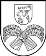 LATVIJAS REPUBLIKA
JELGAVAS NOVADA DOME
UR reģ.Nr. 90009118031, Pasta iela 37, Jelgava, LV-3001, Latvija, tālrunis: 63022238,
E-pasts: dome@jelgavasnovads.lv; www.jelgavasnovads.lv
Pielikums protokolam Nr. 27/2022
LĒMUMS
Jelgavā2022. gada 30.jūnijā Nr. 70
Par līdzfinansējuma apmēru profesionālās ievirzes izglītības programmām, interešu
izglītības programmām un maksas pakalpojumiem OZOLNIEKU MŪZIKAS SKOLĀ
     Saskaņā ar likuma „Par pašvaldībām” 21.panta pirmās daļas 14.punkta “a” un “g”
apakšpunktu, Izglītības likuma 59.panta ceturtās daļas 2.punktu, Pievienotās vērtības nodokļa
likuma 52.panta pirmās daļas 12.punktu, Ministru kabineta 2018.gada 20.februāra noteikumu
Nr.97 “Publiskas personas mantas iznomāšanas noteikumi” 4.punkta 4.1. apakšpunktu un
5.punktu un pamatojoties uz Jelgavas novada pašvaldības 2021.gada 10.decembra saistošo
noteikumu Nr.21 “Par līdzfinansējumu Jelgavas novada pašvaldības profesionālās ievirzes
izglītības iestādēs” 4.punktu,
Jelgavas novada dome, atklāti balsojot, PAR – 15 (Dainis Liepiņš, Dina Tauriņa, Emīls
Dobrājs, Ģirts Neija, Ilze Vītola, Jānis Kažotnieks, Jānis Počs, Juris Lavenieks, Juris Razživins,
Madars Lasmanis, Lolita Duge, Oskars Cīrulis, Pēteris Veļeckis, Uldis Ainārs, Vidmants
Rinkuns); PRET – nav; ATTURAS – nav, NEPIEDALĀS – nav, nolemj:Apstiprināt šādus maksājumus Ozolnieku Mūzikas skolā:
1. Līdzfinansējuma maksu profesionālās ievirzes mūzikā izglītības
programmā vienam izglītojamam mēnesī:
1.1. 2022./2023. mācību gadā 7,00 EUR (PVN netiek piemērots);
1.2. 2023./2024. mācību gadā 10,00 EUR (PVN netiek piemērots).
2. Interešu izglītības programmu maksu:
2.1. maksa par vienu individuālo mācību stundu (40 minūtes) – 18,00 EUR (PVN
netiek piemērots);
2.2. maksa par grupu nodarbību (6 cilvēki) vienu reizi nedēļā – 12,00 EUR (PVN
netiek piemērots) mēnesī.
3.Mūzikas instrumentu nomas maksu:
3.1.skolas audzēkņiem mācību laikā 6,00 EUR (PVN netiek piemērots) mēnesī;
3.2.skolas audzēkņiem vasaras brīvlaikā 3,00 EUR (PVN netiek piemērots) mēnesī;
3.3.citām pašvaldības izglītības un kultūras jomā iesaistītajām personām 10,00 EUR mēnesī.
4. Uzdot izglītības iestādes direktoram, nosakot mūzikas instrumenta nomas maksu kārtējā
mācību gadā (ieskaitot vasaras brīvlaiku), atbrīvot no instrumenta nomas maksas izglītojamo:4.1. 100%  ar invaliditāti; izglītojamo no ģimenes, kurai piešķirts trūcīgas vai
maznodrošinātas ģimenes statuss; izglītojamo, kurš ir bārenis vai bez likumiskajiem
pārstāvjiem palicis bērns, atrodas aizbildnībā, vai ir ievietots audžuģimenē; 4.2. 100% izglītojamo no daudzbērnu ģimenes; 4.3. 100% izglītojamo, kurš ir konkrētās izglītības iestādes darbinieka bērns;4.4. 50% samazināt mūzikas instrumentu nomas maksu izglītojamam, ja konkrēto izglītības iestādi apmeklē divi vienas ģimenes bērni.
5. Ar šā lēmuma spēkā stāšanās brīdi atzīt par spēku zaudējušu Ozolnieku Mūzikas skolas
instrumentu nomas kārtību, kas apstiprināta ar Ozolnieku novada domes 2013.gada 10.decembra sēdes lēmumu (prot. Nr.14 , 6§).
6.  Lēmums stājas spēkā ar 2022.gada 1.septembri.
Priekšsēdētājs                                        M.Lasmanis